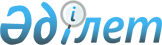 О внесении изменений и дополнений в приказ исполняющего обязанности Министра по инвестициям и развитию Республики Казахстан от 24 февраля 2015 года № 166 "Об утверждении Правил долгосрочного субсидирования расходов перевозчика, связанных с осуществлением перевозок пассажиров по социально значимым сообщениям"Приказ Министра индустрии и инфраструктурного развития Республики Казахстан от 27 апреля 2020 года № 236. Зарегистрирован в Министерстве юстиции Республики Казахстан 29 апреля 2020 года № 20519.
      Примечание ИЗПИ!
Настоящий приказ вводится в действие с 01.12.2020.
      ПРИКАЗЫВАЮ:
      1. Внести в приказ исполняющего обязанности Министра по инвестициям и развитию Республики Казахстан от 24 февраля 2015 года № 166 "Об утверждении Правил субсидирования убытков перевозчика, связанных с осуществлением пассажирских перевозок по социально значимым сообщениям" (зарегистрирован в Реестре государственной регистрации нормативных правовых актов за № 11540, опубликован 27 июля 2015 года в информационно-правовой системе "Әділет") следующие изменения и дополнения:
      в Правилах долгосрочного субсидирования расходов перевозчика, связанных с осуществлением перевозок пассажиров по социально значимым сообщениям, утвержденных указанным приказом:
      пункт 13 изложить в следующей редакции:
      "13. Долгосрочному субсидированию подлежат следующие виды расходов в пределах утвержденного бюджета соответствующего уровня:
      1) расходы на услуги магистральной железнодорожной сети, в том числе расходы за прицепку, пробег прицепных и беспересадочных вагонов в составе поездов других перевозчиков;
      2) расходы на содержание вагонов, задействованных при перевозке пассажиров по социально значимым сообщениям, включая их плановые виды ремонтов, текущий отцепочный ремонт и техническое обслуживание, амортизационные отчисления по вагонам;
      3) расходы на аренду вагонов, задействованных при перевозке пассажиров по социально значимым сообщениям;
      4) расходы на приобретение вагонов, задействованных при перевозке пассажиров по социально значимым сообщениям, включая финансовые расходы по займам, за исключением случаев их субсидирования в соответствии с Правилами субсидирования ставок вознаграждения при кредитовании и финансовом лизинге на приобретение вагонов перевозчиками пассажиров по социально значимым сообщениям и операторами вагонов (контейнеров), утвержденными приказом Министра по инвестициям и развитию Республики Казахстан от 16 июня 2016 года № 497 (зарегистрирован в Реестре государственной регистрации нормативных правовых актов за № 14002);
      5) расходы на услуги железнодорожных вокзалов и станций по предоставлению информации справочными бюро и по предоставлению пассажирам доступа к помещениям вокзала общего пользования;
      6) расходы, связанные с эксплуатацией моторвагонного подвижного состава, включая фонд оплаты труда локомотивной бригады, топливо и электроэнергию на тягу поездов.".
      пункт 13-1 изложить в следующей редакции:
      "13-1. При организации перевозок местными исполнительными органами областей, городов республиканского значения, столицы по межрайонным (междугородным, внутриобластным) и пригородным сообщениям долгосрочному субсидированию также подлежат расходы на услуги локомотивной тяги, в том числе расходы, связанные с эксплуатацией тягового подвижного состава, включая топливо и электроэнергию на тягу поездов, фонд оплаты труда проводников, начальников поездов, локомотивных бригад, социальные отчисления, экипировка вагонов водой и твердым топливом, дезинфекция, дезинсекция, дератизация в вагонах, услуги по аренде перронов, справочно-информационные услуги на железнодорожных вокзалах, стирка и химическая чистка мягкого съемного инвентаря, приобретение и содержание инвентаря и оборудования для пассажирских вагонов, медицинские услуги, (проводников, поездных и локомотивных бригад), услуги по доступу к помещениям вокзала общего пользования.";
      Приложения 1 и 2 к указанным Правилам изложить в редакции согласно приложению 1 и 2 к настоящему приказу. 
      2. Комитету транспорта Министерства индустрии и инфраструктурного развития Республики Казахстан в установленном законодательном порядке обеспечить:
      1) государственную регистрацию настоящего приказа в Министерстве юстиции Республики Казахстан;
      2) размещение настоящего приказа на интернет-ресурсе Министерства индустрии и инфраструктурного развития Республики Казахстан.
      3. Контроль за исполнением настоящего приказа возложить на курирующего вице-министра индустрии и инфраструктурного развития Республики Казахстан.
      4. Настоящий приказ вводится в действие с 1 декабря 2020 года и подлежит официальному опубликованию.
      Сноска. Пункт 4 - в редакции приказа и.о. Министра индустрии и инфраструктурного развития РК от 19.08.2020 № 436 (вводится в действие c 01.07.2020).


      "СОГЛАСОВАН"
Министерство финансов
Республики Казахстан
      "СОГЛАСОВАН"
Министерство национальной экономики
Республики Казахстан Ежемесячный отчет о выполнении перевозок пассажиров по социально значимым сообщениям за _______________ 20 __ года (для внутриобластных/межрайонных сообщений)
      Продолжение таблицы
      Руководитель
      Главный бухгалтер
      Место печати (при его наличии) Ежемесячный отчет о выполнении перевозок пассажиров по социально значимым сообщениям за _______________ 20 __ года (для межобластных сообщений)
      Продолжение таблицы
      Руководитель
      Главный бухгалтер
      Место печати (при его наличии) Отчет о выполнении перевозок пассажиров по социально значимым сообщениям с начала года по нарастанию за _______________ 20 __ года (для внутриобластных/межрайонных сообщений)
      Продолжение таблицы
      Руководитель
      Главный бухгалтер
      Место печати (при его наличии) Отчет о выполнении перевозок пассажиров по социально значимым сообщениям с начала года по нарастанию за _______________ 20 __ года (для межобластных сообщений)
      Продолжение таблицы
      Руководитель
      Главный бухгалтер
      Место печати (при его наличии)
					© 2012. РГП на ПХВ «Институт законодательства и правовой информации Республики Казахстан» Министерства юстиции Республики Казахстан
				
      Министр индустрии и инфраструктурного развития
Республики Казахстан 

Б. Атамкулов
Приложение 1
к настоящему приказу Министра
индустрии и инфраструктурного развития Республики Казахстан
от 27 апреля 2020 года № 236Приложение 1
к Правилам долгосрочного
субсидирования расходов 
перевозчика, связанных с 
осуществлением перевозок
пассажиров по социально 
значимым сообщениям Период (месяц) № поезда Сообщение Расстояние, км Периодичность курсирования Тип вагона Неснижаемый пробег вагонов, тыс. ваг/км Пробег вагонов, тыс. ваг/км Пассажирооборот,  тыс. пасс/км Перевезено пассажиров тыс.чел
1
2
3
4
5
6
7
8
9
10 Населенность, чел/ваг Расходы по перевозкам, тыс.тенге Расходы по перевозкам, тыс.тенге Расходы по перевозкам, тыс.тенге Расходы по перевозкам, тыс.тенге Расходы по перевозкам, тыс.тенге Расходы по перевозкам, тыс.тенге Итого расходов Населенность, чел/ваг На услуги МЖС На услуги локомотивной тяги На аренду вагонов На приобретение вагонов На содержание вагонов Иные расходы
11
12
12
12
12
12
12
13 Период (месяц) № поезда Сообщение Расстояние, км Периодичность курсирования Тип вагона Неснижаемый пробег вагонов, тыс. ваг/км Пробег вагонов, тыс. ваг/км Пассажирооборот,  тыс. пасс/км Перевезено пассажиров тыс.чел
1
2
3
4
5
6
7
8
9
10 Населенность, чел/ваг Расходы по перевозкам, тыс.тенге Расходы по перевозкам, тыс.тенге Расходы по перевозкам, тыс.тенге Расходы по перевозкам, тыс.тенге Расходы по перевозкам, тыс.тенге Итого расходов Населенность, чел/ваг На услуги МЖС На аренду вагонов На приобретение вагонов На содержание вагонов Иные расходы
11
12
12
12
12
12
13Приложение 2
к настоящему приказу Министра
индустрии и инфраструктурного развития Республики Казахстан
от 27 апреля 2020 года № 236Приложение 2
к Правилам долгосрочного
субсидирования расходов 
перевозчика, связанных с 
осуществлением перевозок
пассажиров по социально 
значимым сообщениям Период (месяц) № поезда Сообщение Расстояние,км Периодичность курсирования Тип вагона Неснижаемый пробег вагонов, тыс. ваг/км Пробег вагонов, тыс. ваг/км Пассажирооборот,  тыс. пасс/км Перевезено пассажиров тыс.чел
1
2
3
4
5
6
7
8
9
10 Расходы по перевозкам, тыс.тенге Расходы по перевозкам, тыс.тенге Расходы по перевозкам, тыс.тенге Расходы по перевозкам, тыс.тенге Расходы по перевозкам, тыс.тенге Расходы по перевозкам, тыс.тенге Итого расходов Объемы долгосрочного субсидирования расходов Объемы долгосрочного субсидирования расходов На услуги МЖС На услуги локомотивнойттяги На аренду вагонов На приобретение вагонов На содержание вагонов Иные расходы Итого расходов Выплачено субсидий с начала года Подлежит субсидированию
11
11
11
11
11
11
12
13
14 Период (месяц) № поезда Сообщение Расстояние,км Периодичность курсирования Тип вагона Неснижаемый пробег вагонов, тыс. ваг/км Пробег вагонов, тыс. ваг/км Пассажирооборот,  тыс. пасс/км Перевезено пассажиров тыс.чел
1
2
3
4
5
6
7
8
9
10 Расходы по перевозкам, тыс.тенге Расходы по перевозкам, тыс.тенге Расходы по перевозкам, тыс.тенге Расходы по перевозкам, тыс.тенге Расходы по перевозкам, тыс.тенге Итого расходов Объемы долгосрочного субсидирования расходов Объемы долгосрочного субсидирования расходов На услуги МЖС На аренду вагонов На приобретение вагонов На содержание вагонов Иные расходы Итого расходов Выплачено субсидий с начала года Подлежит субсидированию
11
11
11
11
11
12
13
14